Пояснительная записка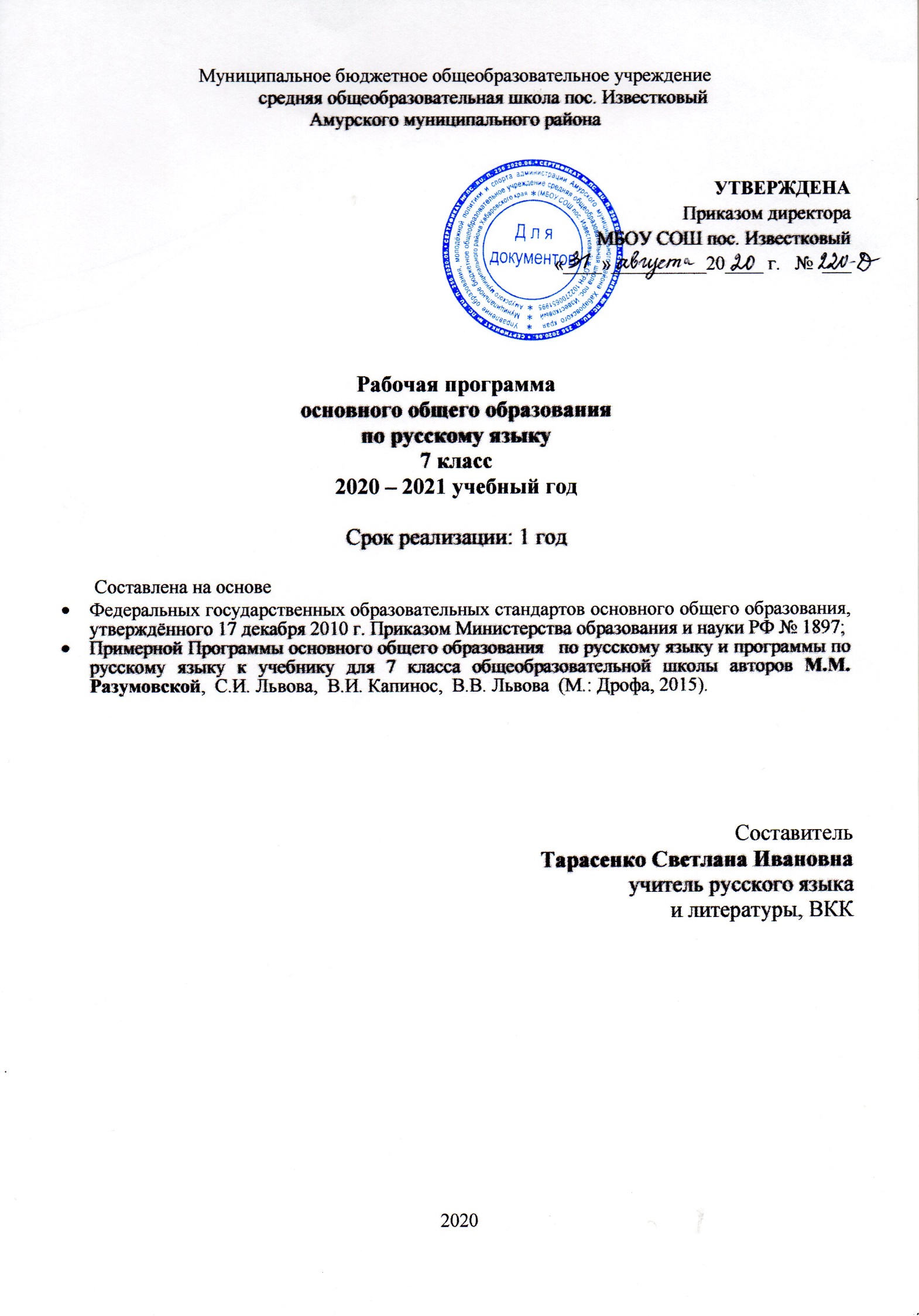 Нормативные правовые документы Настоящая рабочая программа составлена на основе- Приказа Министерства образования и науки Российской Федерации от 17 декабря 2010 г. № 1897 «Об утверждении федерального государственного образовательного стандарта основного общего образования» (в редакции приказа Минобрнауки России от 31 декабря 2015 г. № 1577);- Федерального закона от 29 декабря 2012 года № 273-ФЗ «Об образовании в РФ»;- Примерной основной образовательной программы основного общего образования, внесенная в реестр образовательных программ, одобренных федеральным учебно-методическим объединением по общему образованию (протокол от 8 апреля 2015г. № 1/5);- Примерной программы по учебному предмету «Русский родной язык» для образовательных организаций,реализующих программы основного общего образования, одобренной решением федерального учебно-методического объединения по общему образованию. Протокол от 31 января 2018 года № 2/18;- Основной образовательной программы МБОУ СОШ п. Известковый, Амурского муниципального района, Хабаровского края, РФ;- Учебного плана МБОУ СОШ п. Известковый на 2020 – 2021 учебный год;- Примерной рабочей программы основного общего образования по русскому языку «Русский язык. 5-9 классы»: авт.-сост. М.М. Разумовская, С..И. Львова. В.И. Капинос. В. В.Львов, Г.А. Богданова. - 2-е изд., стереотип., - М.: Дрофа. 2015 г.- Примерной Программы основного общего образования   по русскому языку и программы по русскому языку к учебнику для 7 класса общеобразовательной школы авторов М.М.Разумовской, С.И. Львова, В.И. Капинос,  В.В. Львова  (М.: Дрофа, 2015).    В состав УМК входит учебник (Русский язык. 6 класс: учеб. Для общеобразовательных учреждений/ М.М. Разумовская, С.И. Львова, В.И. Капинос, В.В. Львов и др.; под ред. М.М. Разумовской, П.А. Леканта. – 4 изд., стереотип. – М.: Дрофа, 2016)       Концепция курса русского языка в 7 классе состоит в том, что на базовом уровне обучения русскому языку решаются проблемы, связанные с формированием общей культуры, с развивающими и воспитательными задачами образования, с задачами социализации личности, а также с формированием понимания того, что русский язык – средство межнационального общения, консолидации и единения народов России, основа формирования гражданской идентичности и толерантности в поликультурном обществе. Основной целью рабочей программы является формирование языковой, лингвистической, коммуникативной и культурологической компетенций учащихся через реализацию в курсе русского языка междисциплинарных учебных программ: «Формирование универсальных учебных действий», «Формирование ИКТ-компетентности обучающихся», «Основы учебно-исследовательской и проектной деятельности», «Основы смыслового чтения и работа с текстом». Цели изучения предмета «Русский язык. 7 класс»воспитание уважения к родному языку, сознательного отношения к нему как явлению культуры; осмысление русского языка как основного средства общения, средства получения знаний в разных сферах человеческой деятельности, средства освоения морально-этических норм, принятых в обществе;овладение русским языком как средством общения в повседневной жизни и учебной деятельности; развитие готовности и способности к речевому взаимодействию и взаимопониманию, потребности в речевом самосовершенствовании; овладение важнейшими общеучебными умениями и универсальными учебными действиями (умения формулировать цель деятельности, планировать ее, осуществлять речевой самоконтроль и самокоррекцию; проводить библиографический поиск, извлекать и преобразовывать необходимую информацию из лингвистических словарей различных типов и других источников, включая СМИ и Интернет; осуществлять информационную переработку текста);освоение знаний об устройстве языковой системы и закономерностях ее функционирования, стилистических ресурсах и основных нормах русского литературного языка; развитие способностей опознавать, анализировать, сопоставлять, классифицировать и оценивать языковые факты; овладение на этой основе культурой устной и письменной речи, видами речевой деятельности, правилами использования языка в разных ситуациях общения, нормами речевого этикета; обогащение активного и потенциального словарного запаса; расширение объема используемых в речи грамматических средств; совершенствование способности применять приобретенные знания, умения и навыки в процессе речевого общения в учебной деятельности и повседневной жизни; Общая характеристика программы  Язык – по своей специфике и социальной значимости – явление уникальное: он является средством общения и формой передачи информации, средством хранения и усвоения знаний, частью духовной культуры русского народа, средством приобщения к богатствам русской культуры и литературы.  Русский язык – государственный язык Российской Федерации, средство межнационального общения и консолидации народов России.  Владение родным языком, умение общаться, добиваться успеха в процессе коммуникации являются теми характеристиками личности, которые во многом определяют достижения человека практически во всех областях жизни, способствуют его социальной адаптации к изменяющимся условиям современного мира. В системе школьного образования учебный предмет «Русский язык» занимает особое место: является не только объектом изучения, но и средством обучения. Как средство познания действительности русский язык обеспечивает развитие интеллектуальных и творческих способностей ребенка, развивает его абстрактное мышление, память и воображение, формирует навыки самостоятельной учебной деятельности, самообразования и самореализации личности. Будучи формой хранения и усвоения различных знаний, русский язык неразрывно связан со всеми школьными предметами и влияет на качество усвоения всех других школьных предметов, а в перспективе способствует овладению будущей профессией. Содержание обучения русскому языку отобрано и структурировано на основе компетентностного подхода. В соответствии с этим в VII классе формируются и развиваются коммуникативная, языковая, лингвистическая (языковедческая) и культуроведческая компетенции.  Коммуникативная компетенция – овладение всеми видами речевой деятельности и основами культуры устной и письменной речи, базовыми умениями и навыками использования языка в жизненно важных для этого возраста сферах и ситуациях общения. Языковая и лингвистическая (языковедческая) компетенции – освоение необходимых знаний о языке как знаковой системе и общественном явлении, его устройстве, развитии и функционировании; овладение основными нормами русского литературного языка; обогащение словарного запаса и грамматического строя речи учащихся; формирование способности к анализу и оценке языковых явлений и фактов, необходимых знаний о лингвистике как науке и ученых-русистах; умение пользоваться различными лингвистическими словарями. Культуроведческая компетенция – осознание языка как формы выражения национальной культуры, взаимосвязи языка и истории народа, национально-культурной специфики русского языка, владение нормами русского речевого этикета, культурой межнационального общения.   Курс русского языка для VII класса направлен на совершенствование речевой деятельности учащихся на основе овладения знаниями об устройстве русского языка и особенностях его употребления в разных условиях общения, на базе усвоения основных норм русского литературного языка, речевого этикета. Учитывая то, что сегодня обучение русскому языку происходит в сложных условиях, когда снижается общая культура населения, расшатываются нормы литературного языка, в программе усилен аспект культуры речи. Содержание обучения ориентировано на развитие личности ученика, воспитание культурного человека, владеющего нормами литературного языка, способного свободно выражать свои мысли и чувства в устной и письменной форме, соблюдать этические нормы общения.  Рабочая программа предусматривает формирование таких жизненно важных умений, как различные виды чтения, информационная переработка текстов, поиск информации в различных источниках, а также способность передавать ее в соответствии с условиями общения.    Доминирующей идеей курса является интенсивное речевое и интеллектуальное развитие учащихся. Русский язык представлен в программе перечнем не только тех дидактических единиц, которые отражают устройство языка, но и тех, которые обеспечивают речевую деятельность. Каждый тематический блок программы включает перечень лингвистических понятий, обозначающих языковые и речевые явления, указывает на особенности функционирования этих явлений и называет основные виды учебной деятельности, которые отрабатываются в процессе изучения данных понятий. Таким образом, программа создает условия для реализации деятельностного подхода к изучению русского языка в школе.  Идея взаимосвязи речевого и интеллектуального развития нашла отражение и в структуре программы. Она, как уже отмечено, состоит их трех тематических блоков. В первом представлены дидактические единицы, обеспечивающие формирование навыков речевого общения; во втором – дидактические единицы, которые отражают устройство языка и являются базой для развития речевой компетенции учащихся; в третьем – дидактические единицы, отражающие историю и культуру народа и обеспечивающие культурно-исторический компонент курса русского языка в целом.  Указанные блоки в учебном процессе неразрывно взаимосвязаны или интегрированы. Так, например, при обучении морфологии учащиеся не только получают соответствующие знания и овладевают необходимыми умениями и навыками, но и совершенствуют все виды речевой деятельности, различные коммуникативные навыки, а также углубляют представление о родном языке как национально-культурном феномене. Таким образом, процессы осознания языковой системы и личный опыт использования языка в определенных условиях, ситуациях общения оказываются неразрывно связанными друг с другом.   Важный аспект в обучении русскому языку — формирование у учащихся чуткости к богатству и выразительности родной речи, гордости за родной язык, интереса к его изучению. Этому способствует внимание к эстетической функции родного языка, знакомство с изобразительными возможностями изучаемых единиц языка, наблюдение за использованием разнообразных языковых средств в лучших образцах художественной литературы, в которых наиболее полно проявляется изобразительная сила русской речи.    Структура курса имеет морфолого-орфографическую направленность, включает в содержание обучения вводный курс синтаксиса и пунктуации, фонетику и орфоэпию, лексику и словообразование; строится на основе двухступенчатой структуры: закрепительно-углубляющий этап по материалам предыдущего года обучения и основной этап, реализующий программный материал в логике его развития.    На всем этапе обучения реализована идея поэтапного овладения теоретическим материалом: - введение понятия; - осмысление лингвистической сути понятия; -овладение теоретическим (научным) способом действия на основе анализа языкового материала;- формулирование теоретических выводов; - углубление знаний. Рабочая программа нацеливает не только на формирование навыков анализа языка, способности классифицировать языковые явления и факты, но и на воспитание речевой культуры, на формирование таких жизненно важных умений, как использование различных видов чтения, информационной переработки текстов, различных форм поиска информации и разных способов передачи её в соответствии с коммуникативной задачей, речевой ситуацией, нормами литературного языка и этическими нормами общения. В соответствии с целью обучения усиливается и речевая направленность курса. Теоретическую основу обучения связной речи составляют речеведческие понятия: 1) текст: смысловая цельность, относительная законченность высказывания (тема, основная мысль), формальная связность (данная и новая информация, способы и средства связи предложений); членение текста на абзацы, строение абзаца; 2) стили речи: разговорный, научный, деловой, публицистический, художественный; 3) функционально-смысловые типы речи: описание, повествование, рассуждение и их разновидности — типовые фрагменты текста: описание предмета, описание места, описание состояния природы, описание состояния человека, оценка предметов, их свойств, явлений, событий. Умения связной речи отобраны и сгруппированы с учётом характера учебной речевой деятельности. Данная программа отражает не только обязательное содержание обучения русскому языку, но и дополнительное, углубляющее и расширяющее.	Усиление коммуникативно-деятельностной направленности курса русского языка, нацеленность его на метапредметные результаты обучения являются важнейшими условиями формирования функциональной грамотности как способности человека максимально быстро адаптироваться во внешней среде и активно в ней функционировать.Развитие речи учащихся на уроках русского языка предполагает совершенствование всех видов речевой деятельности (говорения, аудирования (слушания), чтения и письма) и осуществляется в трёх направлениях, составляющих единое целое.Первое направление в развитии речи учащихся – овладение нормами русского литературного языка: литературного произношения, образования форм слов, построения словосочетаний и предложений, употребление слов в соответствии с их лексическим значением и стилевой принадлежностью. Овладение нормами русского литературного языка предполагает систематическую работу по устранению из речи учащихся диалектизмов и жаргонизмов.Второе направление – обогащение словарного запаса и грамматического строя речи учащихся. Обогащение словарного запаса слов на уроках русского языка обеспечивается систематической словарной работой. Обогащение грамматического строя речи детей достигается постоянной работой над синонимией словосочетаний и предложений, наблюдениями над формой, значением и особенностями употребления языковых единиц.Третье направление в развитии речи учащихся – формирование умений и навыков связного изложения мыслей в устной и письменной форме. Развитие связной речи предполагает работу над содержанием, построением и языковым оформлением высказывания, которая осуществляется при выполнении специальных упражнений и при подготовке изложений и сочинений. Она включает формирование и совершенствование умений анализировать тему, составлять план и в соответствии с ним систематизировать материал, правильно отбирать языковые средства.Работа по развитию речи включает в себя формирование навыков выразительного чтения. Занятиям по выразительному чтению предшествует и сопутствует работа над развитием речевого слуха учащихся (умение различать звуки в слове, отчётливо произносить слова, различать ударные и безударные слоги, определять границы предложения, повышать и понижать голос, убыстрять и замедлять темп речи, выделять слова, на которые падает логическое ударение).Предусмотрена работа по культуре речи. Вводные уроки о русском языке дают большие возможности для решения воспитательных задач и создают эмоциональный настрой, способствующий повышению интереса к предмету и успешному его изучению. В программе специально выделены часы на развитие связной речи – пятая часть всего учебного времени. Темы по развитию речи – речеведческие понятия и виды работы над текстом – пропорционально распределяются среди грамматического материала.Основные методы и формы обучения:     При обучении русскому языку в 6 классе основными формами работы являются:коллективная, групповая, парная, индивидуальная, фронтальная.     Виды деятельности, используемые на уроках русского языка:учебное сотрудничество, игровая, индивидуальная, учебно-исследовательская.      Методы обучения: словесные, наглядные, практические, репродуктивные, проблемно-поисковые, индуктивные, дедуктивные, самостоятельная работа.      Технологии обучения, направленные на реализацию системно-деятельностного подхода: личностно-ориентированное обучение, коммуникативно-деятельностный подход, игровые технологии, проблемное обучение.Место предмета «Русский язык» в учебном плане Данная программа в учебном плане школы рассчитана на обязательное изучение русского языка в объёме: 7 класс — 136 часов, 4 часа в неделю (при 34 неделях).Планируемые результаты освоения предмета «Русский язык» в VII классеПредметные результаты освоения русского языкаУченик научитсяпо орфоэпии: правильно произносить употребительные слова изученных частей речи; свободно пользоваться орфоэпическим словарём; по морфемике и словообразованию: объяснять значение слова, его написание и грамматические признаки, опираясь на словообразовательный анализ и типичные словообразовательные модели; опознавать основные способы словообразования (приставочный, суффиксальный, бессуффиксный, приставочно-суффиксальный, сложение разных видов); сращение, переход слова одной части речи в другую; по лексике и фразеологии: свободно пользоваться лексическими словарями разных видов; по морфологии: распознавать части речи; знать морфологические признаки частей речи и систему формоизменения; по орфографии: характеризовать изученные орфограммы, объяснять их правописание; правильно писать слова с изученными орфограммами; свободно пользоваться орфографическим словарём; по синтаксису: определять синтаксическую роль частей речи; различать и правильно строить сложные предложения с сочинительными и подчинительными союзами; использовать сочинительные союзы как средство связи предложений в тексте; соблюдать правильную интонацию предложений в речи; по пунктуации: обосновывать и правильно употреблять знаки препинания на основе изученного в 5—7 классах. по связной речи, чтению и работе с информацией: использовать в речи изученные группы слов, исходя из их текстообразующей функции, стиля речи.      Ученик получит возможность научиться:     Речь и речевое общение.- выступать перед аудиторией с небольшим докладом; публично представлять проект, реферат; публично защищать свою позицию; участвовать в коллективном обсуждении проблем, аргументировать собственную позицию, доказывать её, убеждать;- понимать явную и скрытую (подтекстовую) информацию публицистического (в том числе текстов СМИ), анализировать и комментировать её в устной форме.     Чтение- понимать, анализировать, оценивать явную и скрытую (подтекстовую) информацию прочитанных текстов разной функционально-стилевой и жанровой принадлежности;-  извлекать информацию по заданной проблеме (включая противоположные точки зрения на её решение) из различных источников (учебно-научных текстов, текстов СМИ, в том числе представленных в электронном виде на различных информационных носителях, официально-деловых текстов), высказывать свою точку зрения на решение проблемы.      Говорение- создавать устные монологические и диалогические высказывания различных типов и жанров в учебно-научной (на материале изучаемых учебных дисциплин), социально-культурной и деловой сферах общения.-  выступать перед аудиторией с докладом; публично защищать проект, реферат;-  участвовать в дискуссии на учебно-научные темы, соблюдая нормы общения;- анализировать и оценивать речевые высказывания с точки зрения их успешности в достижении прогнозируемого результата.     Письмо                                                                                                                                              -    писать рецензии, рефераты;-    составлять аннотации, тезисы выступления, конспекты,- писать резюме, деловые письма, объявления с учетом внеязыковых требований                                    и в соответствии со спецификой употребления языковых средств.     Текст- создавать в устной и письменной форме учебно-научные тексты (аннотация, рецензия, реферат, тезисы, конспект, участие в беседе, дискуссии), официально-деловые тексты (резюме, деловое письмо, объявление) с учетом внеязыковых требований и в соответствии со спецификой употребления в них языковых средств.     Функциональные разновидности языка   - различать и анализировать тексты разговорного характера, научные, публицистические, официально-деловые, тексты художественной литературы с точки зрения специфики использования в них лексических, морфологических, синтаксических средств;- создавать тексты различных функциональных стилей и жанров (реферат, тезисы, конспект как жанры учебно-научного стиля, участие в дискуссиях на учебно-научные темы; объявление как жанры официально-делового стиля; выступление, принимать участие в беседах, разговорах, спорах в бытовой сфере общения, соблюдая нормы речевого поведения; создавать бытовые рассказы, истории, писать дружеские письма с учетом внеязыковых требований, предъявляемым к ним, и в соответствии со спецификой употребления языковых средств;- анализировать образцы публичной речи с точки зрения её композиции, аргументации, языкового оформления, достижения коммуникативных задач;- выступать перед аудиторией сверстников с небольшой убеждающей речью.     Языковая и лингвистическая (языковедческая) компетенция-  характеризовать вклад выдающихся лингвистов в развитие русистики    Фонетика и орфоэпия. Графика-  опознавать основные выразительные средства фонетики (звукопись);-  выразительно читать прозаические и поэтические тексты; - извлекать необходимую информацию из мультимедийных орфоэпических словарей и справочников; использовать ее в различных видах деятельности.   Лексикология и фразеология- объяснять общие принципы классификации словарного состава русского языка;- аргументировать различие лексического и грамматического значений слова;- опознавать омонимы разных видов (омофоны, омографы, омоформы);- оценивать собственную и чужую речь с точки зрения точного, уместного и выразительного словоупотребления;- опознавать основные выразительные средства лексики и фразеологии в публицистической и художественной речи и оценивать их; объяснять особенности употребления лексических средств в текстах научного и официально-делового стилей- извлекать необходимую информацию из лексических словарей разного типа (толкового словаря, словарей синонимов, антонимов, устаревших слов, иностранных слов, фразеологического словаря и др.) и справочников, в том числе и мультимедийных; использовать эту информацию в различных видах деятельности.   Морфология- анализировать синонимические средства морфологии;- различать грамматические омонимы;- опознавать основные выразительные средства морфологии в публицистической и художественной речи и оценивать их; объяснять особенности употребления морфологических средств в текстах научного и официально-делового стилей речи;- извлекать необходимую информацию из словарей грамматических трудностей, в том числе и мультимедийных; использовать информацию в разных видах деятельности.   Синтаксис- анализировать синонимические средства синтаксиса;- опознавать основные выразительные средства синтаксиса в публицистической и художественной речи и оценивать их; объяснять особенности употребления синтаксических конструкций в текстах научного и официально-делового стилей речи;- анализировать особенности употребления синтаксических конструкций с точки зрения их функционально-стилистических качеств, требований выразительности.   Правописание: орфография и пунктуация- демонстрировать роль орфографии и пунктуации в передаче смысла речи;- извлекать информацию из мультимедийных орфографических словарей и справочников по правописанию; использовать эту информацию в процессе письма.   Культуроведческая компетенция.  Язык и культура   - характеризовать на отдельных примерах взаимосвязь языка, культуры и истории народа-носителя языка;- анализировать и сравнивать русский речевой этикет с речевым этикетом отдельных народов России и мира.       Метапредметные результаты, включают освоенные обучающимися межпредметные понятия и универсальные учебные действия. При изучении учебных предметов обучающиеся усовершенствуют приобретённые на первом уровне навыки работы с информацией и пополнят их. Они смогут работать с текстами, преобразовывать и интерпретировать содержащуюся в них информацию, в том числе:• систематизировать, сопоставлять, анализировать, обобщать и интерпретировать информацию, содержащуюся в готовых информационных объектах;• выделять главную и избыточную информацию, выполнять смысловое свёртывание выделенных фактов, мыслей; представлять информацию в сжатой словесной форме (в виде плана или тезисов) и в наглядно-символической форме (в виде таблиц, графических схем и диаграмм, карт понятий — концептуальных диаграмм, опорных конспектов);• заполнять и дополнять таблицы, схемы, диаграммы, тексты.	В ходе изучения обучающиеся приобретут опыт проектной деятельности как особой формы учебной работы, способствующей воспитанию самостоятельности, инициативности, ответственности, повышению мотивации и эффективности учебной деятельности; в ходе реализации исходного замысла на практическом уровне овладеют умением выбирать адекватные стоящей задаче средства, принимать решения, в том числе и в ситуациях неопределённости. Они получат возможность развить способность к разработке нескольких вариантов решений, к поиску нестандартных решений, поиску и осуществлению наиболее приемлемого решения.Перечень ключевых межпредметных понятий определяется в ходе разработки основной образовательной программы основного общего образования образовательной организации в зависимости от материально-технического оснащения, кадрового потенциала, используемых методов работы и образовательных технологий.Личностные результаты освоения основной образовательной программы:1. Осознание этнической принадлежности, знание истории, языка, культуры своего народа, своего края, основ культурного наследия народов России и человечества (идентичность человека с российской многонациональной культурой, сопричастность истории народов и государств, находившихся на территории современной России); осознанное, уважительное и доброжелательное отношение к истории, культуре, традициям, языкам, ценностям народов России и народов мира.2.  Готовность и способность обучающихся к саморазвитию и самообразованию на основе мотивации к обучению и познанию; сформированность ответственного отношения к учению; уважительного отношения к труду, наличие опыта участия в социально значимом труде. 3. Сформированность целостного мировоззрения, соответствующего современному уровню развития науки и общественной практики, учитывающего социальное, культурное, языковое, духовное многообразие современного мира.4. Готовность и способность вести диалог с другими людьми и достигать в нем взаимопонимания (идентификация себя как полноправного субъекта общения, готовность к конструированию образа партнера по диалогу, готовность к конструированию образа допустимых способов диалога.  5. Освоенность социальных норм, правил поведения, ролей и форм социальной жизни в группах и сообществах; освоение компетентностей в сфере организаторской деятельности; ценностей социального творчества, ценности продуктивной организации совместной деятельности, самореализации в группе и организации; формирование компетенций анализа, проектирования, организации деятельности, рефлексии изменений, способов взаимовыгодного сотрудничества, способов реализации собственного лидерского потенциала.6. Способность к эмоционально-ценностному освоению мира, самовыражению и ориентации в художественном и нравственном пространстве культуры; уважение к истории культуры своего Отечества, выраженной, в том числе, в понимании красоты человека; потребность в общении с художественными произведениями, сформированность активного отношения к традициям художественной культуры как смысловой, эстетической и личностно-значимой ценности.7. Сформированность основ экологической культуры, соответствующей современному уровню экологического мышления, наличие опыта экологически ориентированной рефлексивно-оценочной и практической деятельности в жизненных ситуациях, готовность к исследованию природы, к художественно-эстетическому отражению природы.Содержание учебного предмета «Русский язык. 7 класс» 136 часовО ЯЗЫКЕ – 1 час. Русский язык как развивающееся явление. Формы функционирования современного русского языкаРЕЧЬ –  34 часа. Повторение изученного о тексте, стилях и типах речи; расширение представления о языковых средствах, характерных для разных типов и стилей речи. Т е к с т. Прямой и обратный (экспрессивный) порядок слов в предложениях текста; средства связи предложений — наречия и предложно-падежные сочетания со значением места и времени, союзы и, да, а, но, же. С т и л и р е ч и: публицистический стиль (сфера употребления, задача речи, характерные языковые средства). Характерные композиционные формы: заметка в газету, рекламное сообщение. Т и п ы р е ч и: строение типового фрагмента текста с описанием состояния человека, рассуждения- размышления. ЯЗЫК. ПРАВОПИСАНИЕ. КУЛЬТУРА РЕЧИ ЗАКРЕПЛЕНИЕ И УГЛУБЛЕНИЕ ИЗУЧЕННОГО В 6 КЛАССЕ – 30 часовЗвуковая сторона речи: звуки речи, словесное и логическое ударение, интонация. Словообразование знаменательных частей речи. Правописание: орфография и пунктуация. Лексическая система языка. Грамматика: морфология и синтаксис. Глагол, его спрягаемые формы. Правописание личных окончаний глагола. Причастие и деепричастие. Правописание суффиксов глагола и причастия. Не с глаголами, причастиями, деепричастиями. Выдающиеся лингвисты: Д. Н. Ушаков.МОРФОЛОГИЯ. ОРФОГРАФИЯ. НАРЕЧИЕ - 34 часа Наречие как часть речи: общее грамматическое значение, морфологические признаки, роль в предложении. Степени сравнения наречий: положительная, сравнительная, превосходная. Правописание не и ни в наречиях; не с наречиями на -о (-е); о и а в конце наречий; ъ после шипящих в конце наречий; употребление дефиса, н—нн в наречиях; слитное и раздельное написание наречных слов. Разряды наречий по значению: определительные и обстоятельственные. Слова категории состояния (слова состояния). Наречие в художественном тексте (наблюдение и анализ). Синонимия наречий при характеристике действия, признака. Свободное владение орфографическим, толковым, орфоэпическим, этимологическим словарями для получения необходимой справки. Выдающиеся лингвисты: А. Н. Гвоздев. Культура речи. Правильное произношение употребительных наречий. Использование местоименных наречий. Использование местоименных наречий как средства связи предложений в тексте как средства  СЛУЖЕБНЫЕ ЧАСТИ РЕЧИ. ПРЕДЛОГ - 10 часовОбщее понятие о предлогах. Разряды предлогов: простые, сложные и составные; непроизводные и производные. Правописание предлогов. Культура речи. Правильное употребление предлогов в составе словосочетаний (отзыв о книге, рецензия на книгу и т. д.), существительных с предлогами благодаря, согласно, вопреки. Правильное произношение предлогов. СОЮЗ - 10 часов Общее понятие о союзе. Разряды союзов: сочинительные и подчинительные. Употребление союзов в простом и сложном предложениях. Правописание союзов типа зато, чтобы, также, тоже, соотносимых с формами других частей речи. 15 Союзы как средство связи членов предложения и средство связи предложений. Культура речи. Правильное произношение союзов.ЧАСТИЦА - 8 часов	Общее понятие о частице. Разряды частиц: формообразующие и модальные (отрицательные, вопросительные, выделительные, усилительные и др.). Правописание частиц не и ни с различными частями речи и в составе предложения. Культура речи. Употребление частиц в соответствии со смыслом высказывания и стилем речи. Правильное произношение частиц. Наблюдение за использованием частиц как средством выразительности речи. МЕЖДОМЕТИЯ И ЗВУКОПОДРАЖАТЕЛЬНЫЕ СЛОВА – 5 часовОбщее понятие о междометиях и звукоподражательных словах. Междометия, обслуживающие сферу эмоций, сферу волеизъявления, сферу речевого этикета. Правописание междометий и звукоподражаний. Знаки препинания в предложениях с междометиями. Культура речи. Правильное произношение и употребление междометий и звукоподражательных слов. Трудные случаи разграничения омонимичных частей речи. Семантико-грамматический анализ внешне сходных явлений языка: по прежнему —   по-прежнему, ввиду — в виду, стекло (гл.) — стекло (сущ.), что (мест.) — что (союз), обежать — обижать и т. п. Выдающиеся лингвисты: Г. О. Винокур.ПОВТОРЕНИЕ И ЗАКРЕПЛЕНИЕ ИЗУЧЕННОГО – 4 часа                      Учебно-тематический план изучения программы в 7 классе Список используемых источниковДля учителя:1.Программа для общеобразовательных учреждений: Русский язык. 5-9 кл.,10-11 кл. /сост. Е.И. Харитонова (авторы программы М.М. Разумовская, В.И. Капинос, С.И. Львова и др.)- 3-е изд., стереотип. - М.: Дрофа, 2010;2.Русский язык. 7 кл. : учеб. Для общеобразоват. учреждений / М. М. Разумовская, С. И. Львова, В. И. Капинос и др.; под ред. М. М. Разумовской, П. А. Леканта. — 18-е изд., стереотип. – М.: Дрофа, 2016;3.Русский язык. 7 класс: поурочные планы (по программе М. М. Разумовской)  / авт.-сост. О.А. Финтисова. – Волгоград: Учитель, 2006.4. Уроки русского языка в 7 классе: Кн. для учителя / М.В. Фёдорова. – 2-е изд. – М.: Просвещение, 2002.5. Нарушевич А.Г.  Русский язык. Готовимся к ГИА/ОГЭ. Тесты, творческие работы, проекты. 7 класс : учеб. Пособие для обеобразоват. Организаций / А.Г. Нарушевич,              И.В. Голубева. – 3–е изд. – М. : Просвещение, 2017.6. Полонецкая  Л.З., Галкина Г.В. Занимательные задания по русскому языку. 5 – 9 классы. – М.: ВАКО, 20167. Работа с текстом на уроке русского языка: Пособие для учителя. 5 – 11 классы. ФГОС / О.М. Александрова, И.Н. Добротина, Ю.Н. Гостева, И.П. Васильевых, И.В. Ускова. – М.: Издательство «Экзамен», ФГБНУ «Институт стратегии развития образования РАО», 2019.     Для обучающихся:1. Русский язык. 7 кл.: учеб. Для общеобразоват. Учреждений / М. М. Разумовская, С. И. Львова, В. И. Капинос и др.; под ред. М. М. Разумовской, П. А. Леканта. — 18-е изд., стереотип. – М.: Дрофа, 2016;2. Даль В.И. Толковый словарь русского языка. Современное написание. – М.: ООО «Издательство Астрель», ООО «Издательство АСТ» 2001;3. Ожегов С.И. словарь русского языка: 70 000 слов / Под ред. Н.Ю. Шведовой. – 21-е изд., перераб. и доп. – М.: Русский язык, 1989;4. Краткий словарь иностранных слов / Под. редакцией И.В. Лёхина и проф. Ф.Н. Петрова. – 7-е стереотипное издание. – М.: Государственное издательство иностранных и национальных словарей, 1952;5. Школьный словарь иностранных слов / В.В. Одинцов, В.В. Иванов, Г.П. Смолицкая и др.; Под ред. В.В. Иванова. – 2-е изд., перераб. – М.: Просвещение, 1990;6. Школьный словообразовательный словарь русского языка: Пособие для учащихся / А.Н. Тихонов. – 2-е изд., перераб. – М.: Просвещение, 1991;7. Орфографический словарь русского языка. Зав. ред. В.В. Пчёлкина;8. Орфографический словарь: Для учащихся сред. шк. / Д.Н. Ушаков, С.Е. Крючков. – 40-е изд., испр. – М.: просвещение, 1988; 9. Словарь трудностей русского языка: Ок. 30 000 слов / Д.Э. Розенталь, М.А. Теленкова. – 4-е изд., стереотип. – М.: Русский язык, 1985.Дополнительная литература1. Контрольные работы по русскому языку. 5–7 классы: Метод. пособие. – М.: Дрофа, 19972. Методическое пособие по русскому языку для 5 – 8 классов / Сост. Л.А. Орлова. – Волгоград: Издательство «Учитель», 1995;3. Методические материалы по русскому языку / Сост. Н.А. Шутова, Н.И. Чиркова. – Ижевск: Удмуртский ИУУ, 1996;4. Русский язык: Пунктуация / Е.А. Яковлева. – М.: Русский язык, 1994;5. Фонетика – это интересно: Кн. для учащихся. – М.: Просвещение, 1992;6. Русский язык: Справочник школьника / Научная разработка и сост.7. Превращения слов: Кн. для учащихся / Сост. А.В. Полякова. – М.: Просвещение, 19918. В мире слов: Кн. для учителя / Н.М. Шанский. – 3-е изд., испр. и доп. – М.: Просвещение, 1985;9. Русский язык: 1550 тестов и проверочных заданий для школьников и поступающих в вузы / К.А. Войлова, А.В. Канафьева, В.В. Леденёва и др. – М.: Дрофа, 1999;10. Русова Н.Ю. Как писать сочинение, изложение и диктант. – Н. Новгород: Издательство «ДЕКОМ», 1995Информационные ресурсы в интернетеВиртуальная школа Кирилла и Мефодияhttp://repetitor.1c.ru/ - Серия учебных компьютерных программ '1С: Репетитор' по русскому языку, Контрольно-диагностические системы 'Репетитор. Тесты по пунктуации, орфографии и др.http://www.gramota.ru/- Все о русском языке на страницах справочно-информационного портала. Словари онлайн. Ответы на вопросы в справочном бюро. Статьи, освещающие актуальные проблемы русистики и лингвистики.http://www.gramma.ru/ - Пишем и говорим правильно: нормы современного русского языка. Помощь школьникам и абитуриентам. Деловые бумаги - правила оформления. Консультации по русскому языку и литературе, ответы на вопросы.http://www.school.edu.ru/ - Российский образовательный порталhttp://all.edu.ru/ - Все образование Интернетаhttp://www.drofa.ru — сайт издательства «Дрофа». http://www.philology.ru — «Филологический портал».http://www.gramma.ru — сайт «Культура письменной речи». http://www.wikipedia.org — универсальная энциклопедия «Википедия». http://www.krugosvet.ru  — универсальная энциклопедия «Кругосвет». http://www.rubricon.com  — энциклопедия «Рубрикон». http://www.slovari.ru — сайт «Русские словари».http://www.gramota.ru — «Грамота.ру» (справочный интернет-портал «Русский язык»). http://www.rusword.com.ua— сайт по русской филологии «Мир русского слова». http://www.about-russian-language.com — сайт по культуре речи. http://www.languages-study.com/russian.html — база знаний по русскому языку (бесплатная справочная служба по русскому языку).http://www.etymolo.ruslang.ru — этимология и история слов русского языка (сайт Российской академии наук, Института русского языка имени В. В. Виноградова). http://www.orfografus.ru — видеоуроки русского языка.http://www.wordsland.ru — сайт «Страна слов. Магия языка» (изучение языка в игровой форме). http://www.school-collection.edu.ru — единая коллекция цифровых образовательных ресурсов. http://www.urokirus.com — уроки русского языка онлайн (история языка, интересные статьи по филологии, словари, тестирование). http://www.gramota.ru/ - Все о русском языке на страницах справочно-информационного портала. http://www.gramma.ru/- Пишем и говорим правильно: нормы современного русского языка.http://vschool.km.ru/- виртуальная школа Кирилла и Мефодия (русский 5-6-7)http://www.school.edu.ru/ -Российский образовательный порталhttp://pedsovet.alledu.ru/-Всероссийский августовский педсоветhttp://schools.techno.ru/- образовательный сервер «Школы в Интернет»http://all.edu.ru/- Все образование Интернетаhttp://www.mediaterra.ru/ruslang/ - теория и практика русской орфографии и пунктуацииhttp://www.rubricon.ru/nsr_1.asp- Новый словарь русского язык                                                                                                                                                                                                              Приложение 2Календарно-тематическое планирование по русскому языку в 7 классе (М.М. Разумовская) – 136 часов (4 часа в неделю)№Разделы курсаКоличество часовРазвитие речи         Контрольные работы1Введение. О языке12Язык. Правописание. Культура речи. Повторение изученного в 6 классе9523Правописание: орфография и пунктуация (повторение и углубление)21524Наречие34845Служебные части речи. Предлог10716Союз10417Частица88Междометия и звукоподражание. Омонимия слов разных частей речи5529Повторение изученного4Итого1023414                                                          Всего за весь год:    136                                                          Всего за весь год:    136                                                          Всего за весь год:    136РАССМОТРЕНО                                                                                            Протокол школьного методического объединения учителей _______________________________ (предметная область МО)МБОУ СОШ пос. Известковый«___» __________20___г. № ____________________/_________________Подпись руководителя           /                         расшифровка подписи руководителяСОГЛАСОВАНОЗаместитель директора по УВР ______________/_____________       Подпись                           / расшифровка подписи «___» ________________20___г.№п./пТема, разделДатаДатаДатаДомашнее заданиеПримечание№п./пТема, разделПланПланФактДомашнее заданиеПримечаниеВведение. О языке  – 1 часВведение. О языке  – 1 часВведение. О языке  – 1 часВведение. О языке  – 1 часВведение. О языке  – 1 часВведение. О языке  – 1 часВведение. О языке  – 1 час1Изменяется ли язык с течением времени. Эволюция языка. Этимология.01.0901.09§ 1, упражнение № 2 и № 3.Составить миниатюру «Жизнь языка – это драма языка».Повторение изученного в 5 -6 классах – 9 часов + 5 часов РРПовторение изученного в 5 -6 классах – 9 часов + 5 часов РРПовторение изученного в 5 -6 классах – 9 часов + 5 часов РРПовторение изученного в 5 -6 классах – 9 часов + 5 часов РРПовторение изученного в 5 -6 классах – 9 часов + 5 часов РРПовторение изученного в 5 -6 классах – 9 часов + 5 часов РРПовторение изученного в 5 -6 классах – 9 часов + 5 часов РР2РРРр. Что мы знаем о стилях речи02.0902.09§ 2, упр. 13.   Составить рассказ со словами дол, эол. Сообщение о стилях русского языка3РРРр. Что мы знаем о типах речи03.0903.09§ 3, упр. № 20.Объяснить эпиграф В. Ключевского (стр. 9)4Фонетика и орфоэпия. Звуки речи. Фонетическая транскрипция и её роль.07.0907.09§ 4, упр. 25; Фонетически «одуванчик, поседел»; § 4, упр. № 30.  Ответ на проблем-ный вопрос: почему «дефис» и «тире» нельзя считать терминами-синонимами?5Фонетика и орфоэпия. Фонетический разбор слова. Правильное произноше-ние и ударение. Приём звукописи.08.0908.09§ 4, упр. 25; Фонетически «одуванчик, поседел»; § 4, упр. № 30.  Ответ на проблем-ный вопрос: почему «дефис» и «тире» нельзя считать терминами-синонимами?6КРКонтрольная работа № 1 (проверочный диктант)09.0909.09Готовиться к ВПР (часть 1)7Анализ работ. Словообразование самостоятельных изменяемых частей речи. Способы образования слов. 10.0910.09§ 5; доделать ВПР (часть 2)Составить словообразовательные модели; Создать карту понятий «Словообразование»;8Словообразование самостоятельных изменяемых частей речи. Словообразовательная цепочка однокоренных слов и морфемное строение слова14.0914.09§ 5, упр. 57; Произвести языковой анализ слов: сеялка, неглубоко, карманный, подоконник, впечатление (словообразовательный разбор и морфемный). Индивидуально: сообщение           «Словообразовательная цепочка» (примеры).9Словообразование самостоятельных изменяемых частей речи. Словообразовательное гнездо однокоренных слов и морфемное строение слова15.0915.09§ 5, стр. 31, упр. № 61 или 62Составить  творческий диктант с добавлением ласкательных суффиксов.10с/дСловообразование самостоятельных изменяемых частей речи. Неморфоло-гические способы образования слов. Словарный диктант  (упр. 78)16.0916.09§ 5, стр. 32; упр. № 71Самостоятельно проверить, как усвоен § 5, составить вопросы для взаимоконтроля;11Повторение изученного по теме «Словообразование самостоятельных изменяемых частей речи».17.0917.09§ 5 стр. 30-33; ЗСП – 2 (стр. 34)Составить схему «Основные способы образования слов с одним корнем»12Анализ работ. Рр. Способы и средства связи предложений в тексте21.09§ 6; упр. № 81; стр. 35 (составить вопросы) к параграфу по новой теме; повторить схемы;13РРРр. Подготовка к изложению «Лёнька, любимец ребят» (М. Бубличенко)22.09стр. 36 – 37. Корректировать текст изложения в соответствии с планом;14РРРр. Написание изложения  «Лёнька, любимец ребят»23.09ЗСП - 3 на стр. 37 (составить предложения)15О роли чтения и письма в жизни людей. Орфография и пунктуация.24.09§ 7; упр. № 85; дать письменный ответ на вопрос: чем правила орфографии отличаются от правил пунктуации? 16Правила употребления некоторых букв. Буквы Ъ и Ь как разделительные.28.09§ 7 стр. 39; упр. № 93, или № 94, или 95; Создать алгоритм «Буква Ь»; «Буква Ъ»17Ь для обозначения мягкости и как показатель грамматической формы слова.29.09§ 7 стр.40Составить объяснительный диктант со словами данной орфограммы;18О – Е (Ё) после шипящих и ц в разных морфемах. 30.09§ 7 стр. 43,  дополнить таблицу своими примерами (из упр. № 98)19Обозначение на письме гласных и согласных звуков в составе морфем.01.10§ 7 упр. № 98 (письменно), № 100 (устно); Сообщение по книге Л. Успенского  «Слово о словах»;20Правописание приставок.05.10Стр. 44, упр. 104;  21Обозначение гласных и согласных в корне слова. Правописание суффиксов06.10§ 7, упр. 105 (задания 2,3).  Подготовить рассказ по таблице "Правописание пре- и при-22Правописание суффиксов в причастиях и глаголах07.10Стр. 49 – 50, упр. № 128; готовимся к ВПР23Входная диагностическая работа                         в формате ВПР за курс 6 класса08.10Сделать РНО в рабочих тетрадях "По следам моих ошибок"24с/дАнализ ВПР. Обозначение на письме гласных и согласных звуков в составе морфем. 12.10Подготовиться к словарному диктанту: упр. № 42 (стр. 22) + упр. № 52 (стр. 26) + ЗСП 2 (стр. 34) + 114 (стр. 48)25Правописание окончаний.Словарный диктант13.10Сделать работу над ошибками в морфемном, словообразовательном, морфологическом и др26Правописание окончаний14.10Составить тренировочные тесты по правописанию окончаний в самостоятельных  частях речи;27КРКонтрольная работа № 3Диктант 15.10Упр. № 135, задания 3,4; Составить словарик слов на основе ЗСП 5 (стр. 54)28Слитно-дефисно-раздельное написание слов. НЕ с глаголами, деепричастиями, причастиями.19.10§ 7 стр. 55, пр. № 140, Составить алгоритм "Правописание слитное и раздельное НЕ с причастиями29Слитно-дефисно-раздельное написа-ние слов. НЕ с  существительными и прилагательными, местоимениями.20.10§ 7 стр. 57, упр. № 150; повторить правило "Правописание не с существительными, прилагательными, местоимениями"30Слитно-дефисно-раздельное написание слов. Употребление дефиса в сложных существительных и прилагательных21.10стр. 59, упр. № 152 (часть 1); Подготовиться к письму по памяти "Науки юношей питают" (По М.В.Ломоносову)31Слитно-дефисно-раздельное написание местоимений22.10Составить рассказ на основе  слов в ЗСП -6;32Словарное богатство русского языка. Толковые и лингвистические словари § 8 стр. 52, упр.Сообщения «С.И.Ожегов», «М.Шведова»33Русские лингвисты: Д.Н. Ушаков,      С.И. Ожегов. Выдающиеся лексикографы.§ 8 стр. 65, упр.Создать визитную карту любого толкового словаря34КРКонтрольная работа № 4Тестирование по разделу «Правописа-ние: орфография и пунктуация»Упр. 35Грамматика: морфология и синтаксис§ 9 стр. 52, упр.        Творческая по тексту «Вспомните» или «Для вас, любознательные!»36Грамматика: морфология и синтаксисСловарный диктант§ 9 стр. 52, упр.37РРРр. Стили речи. Публицистический стиль речи§ 10 стр. 76, упр. 38РРРр. Публицистический стиль речи§ 10 стр. 76, упр.    Лингвистический рассказ с опорой на таблицу о публицистическом стиле39РРРр. Заметка в газету§ 11 стр. 77, упр.Создать заметку в газету      на свободную тему 40РРКонтрольная работа № 5 (упр. 202)Рр. Сочинение в жанре заметки в газетуУпр. № 202. Создать заметку в газету  посвящённую теме «Человек и природа»; 41РРРр. Анализ сочинения§ 11 стр. 77, упр.42Наречие. Наречие как часть речи. § 12 стр. 79, упр.Подготовить рассказ «Что я знаю о наречии?»43Какие слова являются наречиями. Наречия и созвучные формы других частей речи.§ 12 стр. 81, упр.Выполнить творческую работу «РАДУГА»44Как отличить наречия от созвучных форм других частей речи.§ 13 стр. 83, упр.              Дать характеристику наречию на основе наблюдений по плану, сопоставить с теорией и примерами;45Разряды наречий по значению.§ 14 стр. 86, упр.                     Составить текст, используя созвучные части речи46Разряды наречий по значению. Значение наречия в тексте.§ 14 стр. 86, упр.                     Составить проверочную «Найди ошибку в определении разряда наречия»47Слова категории состояния. Словарный диктант № 216§ 14 стр. 88, упр. Составить план к статье «Слова состояния» 48Предупредительный диктант с грамматическим заданием по теме «Наречие как часть речи»§ 14 стр. 88, упр. Выявить слабые места в подготовке учащихся49Степени сравнения наречий.§ 15 с. 91, упр.           Создать игру «Эстафета» на определение степени сравнения;50Степени сравнения наречий в сравнении со степенями сравнения имён прилагательных.§ 15 с. 91- 94, упр.51Степени сравнения наречий.Сравнительная и превосходная.§ 15, упр.       Подобрать примеры из учебника с прилагательными и наречиями в степени;52Морфологический разбор наречий. Самостоятельная работа.стр. 95, разобрать 3-4 наречия;Участвовать в конкурсе «Кто больше?»53РРРр. Сочинение по картине В.Е.Маковского «Свидание» (упр. 251)Стр. 103, упр. № 251Описать картину, используя наречия54Словообразование наречий. Основные способы образования наречий.§ 16 стр. 98, упр.Составить лингвистическое рассуждение;55Словообразование наречий. Морфемный разбор наречия на основе семантико-словообразовательного анализа.§ 16, упр. Составить кроссворд по теме «Наречие»56КРПромежуточная контрольная работа   за 1-ое полугодие № 6Повторить § 16, упр. 57Анализ контрольных работУпр. Составить кроссворд по теме «Наречие»;58Правописание наречий, образованных от существительных и местоимений.§ 17 стр. 104, упр.                        Составление предложений/текста с такими конструкциями.59Правописание наречий, образованных от существительных и местоимений.§ 17, упр.         Монологическое высказывание аналитического характера на лингв. тему.60Правописание наречий. Тренировочные упражнения.§ 17, упр. Составить тест-контроль «Наречия»61Правописание наречий. Правописание не с наречиями на -О (-Е).§ 18 стр. 108, упр. Подобрать к наречиям синонимы с НЕ-, 62Правописание наречий. Буквы -н и -нн в наречиях на -О (-Е).Стр. 110, упр. Составить  лингворассказ по таблице. 63Правописание наречий. Буквы –о и е после шипящих.§ 18, упр.              Составить распределительный диктант: слитно или раздельно.64Правописание наречий. Словарный диктант.§ 16 -18 повторить, упр.              Составить тест-контроль «Наречия»65РРРр. Рассуждение-размышление. Строение типового фрагмента со значением рассуждения-размышления.§ 19, стр. 115, упр. Выполнить анализ текста -рассуждения.66КРРРКонтрольная работа № 7. Рр. Сочинение-рассуждение публицис-ического стиля по данному началу.§ 19, упр. 285  или № 286Редактировать тексты в формате сочинение-рассуждение по данному началу;67Правописание наречий. Буквы -О и -А               в конце наречий.§ 20, упр.          Выполнить творческую работу с текстом «Для вас, любознательные!»68Правописание наречий. Дефис в наречиях§ 21, упр.Составить тренажёр или презентацию;69Правописание наречий. Тренировочные упражнения§ 21, упр. Составить тест на право-писание наречий;70Правописание наречий. НЕ- и НИ- в отрицательных наречиях§ 22, упр. Составить лингвистический рассказ по теме;71Правописание наречий. Буква Ь в конце наречий после шипящих.  Самостоятельная работа.§ 23, упр.Составить перечень орфографических правил, связанных с написанием наречий72Употребление наречий в речи. Роль наречий в текстах разных стилей. Роль обстоятельственных и определительных наречий в тексте.§ 24, упр.Составить  высказывание  «Роль наречий в тексте»73Употребление наречий в речи. Наречие в лингвистических словарях. Словарный диктант.§ 24, упр.Составить страничку лингвистического словаря74Произношение наречий.§ 25, упр.Составить орфоэпический диктант по теме «Произношение наречий»;75Произношение наречий. Ударение в наречиях.§ 25, упр.Составить орфоэпический диктант по теме «Произношение наречий»;76Повторение по теме «Наречие».§ 12 – 25 повторить понятия, правила, упр.Составить перфокарту по теме «Наречие»77КРКонтрольная работа № 8по разделу «Наречие»Упр.Провести самодиагностику78Анализ работЗаполнить карту «По следам ошибок79Р/р Описание состояния человека.§ 26, упр.       Рассказ по таблице на с. 136-13780Р/р Описание состояния человека. Способы выражения «данного» и «нового» в типовых фрагментах со значением состояния человека.§ 26, упр.Подготовить фото из семейного альбома близкого человека; 81РРР/р Описание состояния человека. Описание состояния человека по картине, описание состояния того или иного героя кино или телефильма, вызванное острым поворотом сюжетной линии.§ 26, упр.Написать сочинение-описание по фотографии или картине Решетникова«Опять двойка»;82КРРРКонтрольная работа № 9Рр. Сочинение-воспоминание                               «Как я первый раз…».Упр. 136Составить свой текст-описание человека83РРР/р Анализ сочинения-воспоминанияРедактировать ошибки одноклассников;84Предлог как часть речи.§ 27, упр.Составить 8–10 предложений с предлогами; 85Разряды предлогов. Морфологический разбор предлога.§ 27 стр. 144Подготовиться к письму по памяти;86пппПравописание предлогов.Письмо по памяти§ 28, упр.Составить рассказ «Что я знаю о предлоге»87Правописание предлогов. Слитное, раздельное, дефисное написание предлогов.§ 28, упр.Провести исследование (работа по вычлене-нию словосочетаний с предлогами);88Слитное, раздельное, дефисное написание производных предлогов.§ 28, упр.                                 Работа с текстом: синонимическая замена предлогов; 89Слитное, раздельное, дефисное написание производных предлогов.§ 29, упр.Лингвистический эксперимент по теме;90Употребление предлогов в речи§ 29, упр.91СДПроизношение предлогов в речиСловарный диктант по теме «Предлог»§ 29, упр.Составить орфоэпический диктант «да/ нет»92Контрольная работа № 10. Рр. Изложение текста «Поговорим о бабушках» с творческим заданием Упр.                                 Составить тест по теме«Правописание производных предлогов;93КРРр.  Написание изложения с творческим  заданием «Поговорим о бабушках».§ 30, составить 5-6 вопросов по новой теме;Упр.94Рр. Текст. Прямой порядок слов в спокойной монологической речи.§ 30, упр.Составить памятку «Употребление предлога»95Рр. Текст. Прямой порядок слов в спокойной монологической речи. «Данное» и «новое» как смысловые части предложения.§ 30Анализ текстов с прямым порядком слов в речи;96Рр. Текст. Прямой порядок слов в спокойной монологической речи. Особенности порядка слов в текстах разных типовых значений.§ 30, упр.Анализ текстов с прямым порядком слов в речи;97Рр. Обратный порядок слов, усиливающий эмоциональность речи. Изменение порядка слов как способ усиления эмоциональности речи.§ 31, упр.Анализ текстов с обратным порядком слов в речи;98Рр. Обратный порядок слов, усиливающий эмоциональность речи. Редактирование текстов с изменением порядка слов.§ 31, упр.Анализ текстов с обратным порядком слов в речи;99Свободный диктант                                    по разделу «Правописание предлогов»§ 27 – 31 повторить, упр.Составить тест для взаимоконтроля;100Анализ работУпр.Составить карту «По следам моих ошибок»101Союз как часть речи§ 32, упр.Составить предложения с союзами; 102Разряды союзов§ 32 стр. 164, упр.Составить рассказ «Что я знаю о союзе»103Разряды союзов. Морфологический разбор союза.§ 32, упр.      Сообщение «Самый древний союз И». Выполнить осложнённое списывание;104Правописание союзов§ 32, упр. Составить словарный диктант «Союзы»     105Правописание союзов в сопоставлении с местоимениями с предлогами (зато – за то), частицами или наречиями с частицами (также / так же) и др.§ 33, стр. 172 – 173, упр.Конструирование предложения по заданной схеме с использованием указанных союзов;106Употребление союзов в простых и сложных предложениях.§ 34, стр. 175 – 176, упр.Составить таблицу «Союз И в простом и сложном»107Употребление союзов в простых и сложных предложениях. Союзные слова и их роль в сложноподчинённом предложении. Словарный диктант «Союз»§ 34, стр. 175 – 176, упр.Составить рассказ о предлоге (по опорному конспекту и без него) Составить 2 -3 задания для лингвистической игры «Ромашка»108Употребление союзов в простых и сложных предложениях. § 34, упр.Подготовить сообщение о предлогах: вопреки, благодаря, согласно;109КРКонтрольная работа № 11 Диктант с грамматико-орфографическими заданиями.§ 34, упр.Решать и составлять шарады на употребление  предлогов в речи;110Анализ работСистематизировать РНО «По следам моих ошибок»111Рр. Текст. Описание внешности человека. Признаки, необходимые для описания внешности человека.§ 35, упр.Аналитическая работа с текстом112Рр. Текст. Описание внешности человека. Конструкции, характерные для описания предмета.§ 35, упр.Аналитическая работа с текстом113Рр. Текст. Описание внешности человека. Тексты со значением описания внешности человека.§ 35, упр.Аналитическая работа с текстом114Рр. Текст. Описание внешности человека. Сочинение-миниатюра «Кто он? Портрет интересного человека».§ 35 упр. 461Создать портрет интересного человека;115Частица как часть речи. Интонация в предложениях с частицами. § 36, упр.Лингвистический рассказ по таблице.116Разряды частиц.Морфологический анализ частиц.§ 36 стр. 194, упр.Сообщение по теме   «Частица как часть речи»117Правописание частиц. Правила употребления и написания частиц ЛИ, ЖЕ, БЫ, ТО, КА.§ 37, упр.Составить текст с употреблением в нем модальных частиц.118Правописание частиц НЕ и НИ с отдельными частями речи.§ 37 стр. 197, упр.119Правописание частиц НЕ и НИ                              с отдельными частями речи.Самостоятельная работа§ 37, упр.Составить текст с употреблением в нем отрицательных частиц.120Употребление частиц в речи. Смысловая роль частиц. Частицы в художественных произведениях.§ 38, упр.Подготовить сообщение «Смысловая роль частиц»121Произношение предлогов, союзов, частиц. Нормы ударения в предлогах, союзах, частицах.Составить орфоэпический диктант для одноклассников по теме «Произношение служебных частей речи»;122КРИтоговая контрольная работа № 12за курс 7 классСамодиагностика,рефлексия «Мой прогноз»123Междометия как особый разряд слов. Основные функции междометий.§ 40. Составить схему «Разряды междометий»124Междометия. Семантические разряды междометий.§ 40.Подготовить сообщение «Использование междометий в разговорной речи»;125Звукоподражательные слова.§ 40 стр. 214. Подготовить творческую работу «Звуки, окружающие сельского жителя».126Омонимия слов разных частей речи. Переход одной части речи в другую (прилагательных в существительные, числительных в прилагательные).§ 41, упр.Участвовать в ролевой игре «Иммитаторы»;127Омонимия слов разных частей речи. Самостоятельная работа.§ 41, упр.Составить тест или тренажёр по теме «Омонимия»128РРРр. Характеристика человека.                      Виды характеристик.§ 42, упр.Составлять текст-характеристику;129РРРр. Характеристика человека. Подготовка к сжатому изложению. § 42, упр. 545. Составить устную характеристику сверстника; 130РР131РРРр. Контрольная работа № 13. Сжатое изложение по тексту К.И.Чуковского  «О Чехове».Стр. 225, упр. № 545Строить текст, используя разные приёмы сжатия;130РР131РРРр. Анализ сочиненияУпр. № 546 «Ещё раз о Чехове». Готовиться кролевой  игре «Я - портретист» 132РРРр. Контрольная работа № 14. Сочинение «Знакомьтесь -          это я».Упр.Написать сочинение-очерк «Кто он? Портрет интересного человека»133Повторение изученного материала по Фонетике и орфоэпии Стр. 229, упр.  составить тест «Лови ошибку», фонетический или орфоэпический диктант;134Повторение изученного материала полексике и фразеологииСтр. 231, упр.Делать творчесую работу: «Слова-двойники», «Слова-враги»135Повторение изученного материаламорфологии и синтаксисуУпр.Выполнить аналитическую работу с текстом;136Повторение изученного материала по орфографии и пунктуации.ПОДВЕДЕНИЕ ИТОГОВЗаполнить анкету